	Załącznik nr 4 do Regulaminu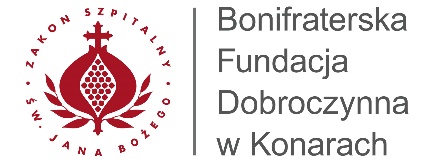 KODEKS ETYCZNY WOLONTARIUSZAUczestnicy i ich bliscy potrzebują Twojego uśmiechu - zostaw swoje codzienne sprawy na progu, który przekraczasz.Poświęć Uczestnikom i ich rodzinom tyle czasu ile jesteś w stanie zaofiarować.Nie składaj obietnic bez pokrycia, nie rób fałszywej nadziei.Słuchaj każdej osoby ze szczególną uwagą. Każdy człowiek jest wyjątkowy i niepowtarzalny.Każdego traktuj z należytym szacunkiem.To, co robisz, niech wynika z wolnej woli twojej i drugiego człowieka. Nie czyn niczego 
z przymusu.Wsłuchaj się w potrzeby drugiej osoby – słuchaj kiedy  chce mówić, milcz kiedy tego potrzebuje.Nie bój się dotyku – często trzymanie za rękę znaczy najwięcej.Bądź czujny – często małe znaki wskazują na duże nieszczęście i cierpienie.Kiedy masz problem, czegoś nie wiesz lub z czymś sobie nie radzisz – rozmawiaj. Opiekun wolontariatu i zespół pracowników  są po to aby Cię wspierać.Uwierz w siebie – jesteś wyjątkowy – masz moc pomagania!